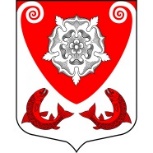 МЕСТНАЯ  АДМИНИСТРАЦИЯМО РОПШИНСКОЕ СЕЛЬСКОЕ ПОСЕЛЕНИЕМО ЛОМОНОСОВСКОГО  МУНИЦИПАЛЬНОГО РАЙОНАЛЕНИНГРАДСКОЙ ОБЛАСТИП О С Т А Н О В Л Е Н И Е№ 499от 30.12.2020 г.	О внесении дополнений в перечень автомобильных дорог общего пользования местного значения в Ропшинском сельском поселении Ломоносовского муниципального района Ленинградской области         В соответствии с п.5 ст.13 Федерального закона Российской Федерации от 08.11.2007г. №257-ФЗ «Об автомобильных дорогах и о дорожной деятельности в Российской Федерации и о внесении изменений в отдельные законодательные акты Российской Федерации», местная администрация Ропшинского сельского поселения, Федеральным законом от 06.10.2003 № 131-ФЗ «Об общих принципах организации местного самоуправления в Российской Федерации», Уставом  МО Ропшинское сельское поселение МО Ломоносовского муниципального района Ленинградской области, местная администрация муниципального образования Ропшинское сельское поселениеПОСТАНОВЛЯЕТ:1. Внести дополнение в приложение к Постановлению №445 от 11.12.2020                                                       « Об утверждении перечня автомобильных дорог общего пользования местного значения в Ропшинском сельском поселении Ломоносовского муниципального района Ленинградской области».2. Настоящее постановление подлежит размещению в информационно-телекоммуникационной сети Интернет, на информационных стендах поселения, а также на стенде в местной администрации Ропшинского сельского поселения.  3. Настоящее постановление вступает в силу с момента официального опубликования (обнародования).4.Контроль за исполнением настоящего постановления оставляю за собой.Глава местной администрацииМО Ропшинское сельское поселение                                                                  М.М. ДзейговИсп. Паперж В.Н.        Бондаревский  П.Ю.                                                                                                                                                           УТВЕРЖДЕНОПостановлением местной администрации МО Ропшинское сельское поселение от 30.12.2020 № 499 	(приложение)Переченьавтомобильных дорог общего пользования местного значения в Ропшинском сельском поселении Ломоносовского муниципального района Ленинградской области№Наименование дороги (улицы, проезда)Год постройки (Ориентировочно)Характер дорожного покрытияОриентировочная протяжённость, мп\пНаименование дороги (улицы, проезда)Характер дорожного покрытияОриентировочная протяжённость, мАВТОМОБИЛЬНЫЕ ДОРОГИ дер. Глядино, Ломоносовский р-н, Ленинградская обл.АВТОМОБИЛЬНЫЕ ДОРОГИ дер. Глядино, Ломоносовский р-н, Ленинградская обл.АВТОМОБИЛЬНЫЕ ДОРОГИ дер. Глядино, Ломоносовский р-н, Ленинградская обл.АВТОМОБИЛЬНЫЕ ДОРОГИ дер. Глядино, Ломоносовский р-н, Ленинградская обл.АВТОМОБИЛЬНЫЕ ДОРОГИ дер. Глядино, Ломоносовский р-н, Ленинградская обл.74Дер. Глядино, ул. Крайняя  До 1990смешанный100,00